湖州市妇女联合会湖 州 市 民 政 局湖 州 市 总 工 会共青团湖州市委员会湖妇通〔2018〕11号--------------------★-------------------关于举办湖州市第十二届相亲大会的通知各县（区）妇联、工会、团委，市直各单位妇委会、工会、团委：    为继续深入开展“三个注重进万家”主题活动，倡导家庭文明新风，帮助单身人士搭建婚恋、交流平台，经研究，市妇联、市民政局、市总工会、团市委联合吴兴西塞山旅游度假区管委会定于4月21日举办“情定四月天·有缘来相会”湖州市第十二届相亲大会。现将有关事项通知如下：一、活动时间：4月21日下午。二、活动地点：湖州吴兴区原乡小镇。三、活动内容: 现场相亲交友、互动活动等。四、参加对象：符合法定婚龄的单身人士和代子女相亲的父母或亲友。五、报名方式：1.时间：即日起至4月13日止。2. 报名方式：网上报名：扫码报名，提交信息，请备注你的姓名和手机号码，确认报名成功后发送照片和身份证、学历证书电子稿。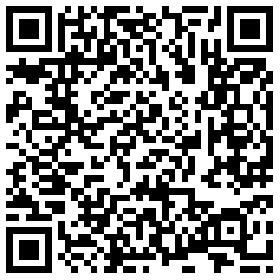 现场报名：地址：①市妇联妇儿中心（湖州少年宫4楼）。电话： 2139146、2399923、2035653。②市总工会职工服务大厅（湖州市龙溪北路288号）。电话：2662525。报名方式：报名人员须携带本人身份证、学历证书等原件及复印件，上交六寸生活近照一张，报名免费。也可到“湖州妇女网”下载报名表，并将报名表，本人身份证、学历证书照片，六寸生活近照一张，打包发送至邮箱：929739060@qq.com。报名后会有一定的审核时间，报名成功后会在活动前通知。相亲大会是服务社会、服务家庭的社会公益性活动，请各级妇联、工会、团委组织认真做好宣传发动和组织报名工作。附件：湖州市第十一届相亲大会报名表湖州市妇女联合会              湖州市民政局湖州市总工会             共青团湖州市委员会                            2018年3月30日附件：湖州市第十二届相亲大会报名表                    编号：此页无正文。湖州市妇女联合会办公室             2018年3月30日印发   姓名性别出生年月出生年月身高身高体重身份证号码身份证号码籍贯户口所在地户口所在地户口所在地户口所在地家庭成员家庭成员家庭成员年收入基本状况年收入基本状况是否在编是否在编是否在编是否在编学历学历学历工作单位工作单位                           （对外：                 ）                           （对外：                 ）                           （对外：                 ）                           （对外：                 ）                           （对外：                 ）                           （对外：                 ）                           （对外：                 ）                           （对外：                 ）                           （对外：                 ）                           （对外：                 ）                           （对外：                 ）                           （对外：                 ）                           （对外：                 ）                           （对外：                 ）                           （对外：                 ）                           （对外：                 ）工作岗位工作岗位职务（职称）职务（职称）职务（职称）职务（职称）职务（职称）婚姻状况婚姻状况婚姻状况未婚（   ）未婚（   ）未婚（   ）离异（   ）离异（   ）离异（   ）离异（   ）离异（   ）离异（   ）离异（   ）丧偶（  ）丧偶（  ）丧偶（  ）丧偶（  ）丧偶（  ）才艺展示项目才艺展示项目才艺展示项目电话（手机）电话（手机）电话（手机）QQQQ微信号微信号特长与爱  好特长与爱  好特长与爱  好自我评述自我评述自我评述理想配偶条    件理想配偶条    件理想配偶条    件